* North of England Evidence Based Guideline Development Project, 1996**Scottish Intercollegiate Guidelines Network. SIGN 50: A guideline developers' handbook(Section 6: Forming guideline recommendations), SIGN publication nº 50, 2001.TIPOS DE ESTUDIOSTipo de estudio al que perteneceMedidas de asociación o criterios de validezFórmulasSesgos más comunesSesgos más comunesEscala de nivel de evidenciaPruebas diagnósticas Observacional, analítico, prospectivoSeguridad:-Valor predictivoValidez:
- Sensibilidad-Especificidad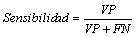 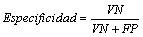 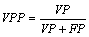 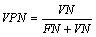 Sesgo de confirmación diagnósticaSesgo de interpretación de las pruebasSesgo debido a resultados no interpretablesAusencia del Gold StandardII, B*2+; 2++**II, B*2+; 2++**CohortesEstudio observacional analítico de carácter prospectivoRiesgo relativo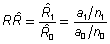 Sesgo de selecciónSesgo durante el seguimientoSesgo de informaciónSesgo en la evaluación del resultadoSesgo por falta de respuestaSesgo del observadorII, B*2+;2++**II, B*2+;2++**Casos y controlesEstudio observacional analítico de carácter retrospectivoOdds ratio (OR)./
Razón de MomiosRazón de Momios = a/b : c/d   =    ad/bcSesgo de selecciónSesgo de BerksonFalacia de NeymanSesgo de referencia selectivaSesgo de detecciónSesgo de no respuestaII, B*
2+;  2++**II, B*
2+;  2++**